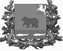 АДМИНИСТРАЦИЯ молчановского РАЙОНАТомской областиПОСТАНОВЛЕние20.11.2018                                                                                                                  № 783с. МолчановоО внесении изменений в постановление Администрации Молчановского района от 11.01.2018 № 27В соответствии c Законом Томской области от 28.12.2017 № 156-ОЗ «Об областном бюджете на 2018 год и на плановый период 2019 и 2020 годов» ПОСТАНОВЛЯЮ:1. Внести в постановление Администрации Молчановского района от 11.01.2018 № 27 «Об установлении расходных обязательств муниципального образования «Молчановский район» по осуществлению отдельных государственных полномочий в области социальной поддержки в отношении детей – сирот и детей, оставшихся без попечения родителей, а также лиц из числа детей – сирот и детей, оставшихся без попечения родителей, на 2018 год» (далее - постановление) следующие изменения:1) в пункте 2 постановления слова «в размере 37 200 000 (Тридцать семь миллионов двести тысяч) рублей 00 копеек» заменить словами «в размере 37 134 000 (Тридцать семь миллионов сто тридцать четыре тысячи) рублей 00 копеек»;2) в подпункте 4 пункта 3 постановления:слова «в размере 477 500 (Четыреста семьдесят семь тысяч пятьсот) рублей 00 копеек» заменить словами «в размере 411 500 (Четыреста одиннадцать тысяч пятьсот) рублей 00 копеек».2. Настоящее постановление подлежит официальному опубликованию в официальном печатном издании «Вестник Молчановского района» и размещению на официальном сайте муниципального образования «Молчановский район» (http://www.molchanovo.ru/).3. Настоящее постановление вступает в силу со дня его официального опубликования и распространяет свое действие на правоотношения, возникшие с 16.11.2018.Глава Молчановского района                                                                    Ю.Ю. СальковОксана Анатольевна Якубович(838256)21 7 96в дело – 1УФ – 1Отдел учета Админ. – 1Отдел опеки – 1Прудникову И.И. - 1